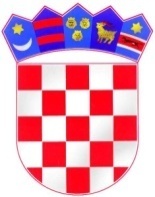 REPUBLIKA HRVATSKA                   ZADARSKA ŽUPANIJA               OPĆINA GRAČACOpćinsko izborno povjerenstvoU Gračacu, 19. svibnja 2014. g. 	Temeljem čl. 6. Odluke o mjesnim odborima i provedbi izbora u mjesnim odborima («Službeni glasnik Zadarske županije» 9/04, 19/12, 11/13), Općinsko izborno povjerenstvo Općine Gračac donijelo jeRJEŠENJE O ODREĐIVANJU BIRAČKIH MJESTA ZA IZBOR ČLANOVA/ČLANICAVIJEĆA MJESNOG ODBORA SRBI.	Za provedbu izbora za članove/članice vijeća Mjesnog odbora Srb određuje se 1 biračko mjesto, i to:1)Biračko mjesto broj 1: prizemlje zgrade Doma kulture Srb, Splitska 1, Srb.Biračko mjesto br. 1 obuhvaća sve birače iz svih naselja  područja Mjesnog odbora Srb, dakle naselja: Begluci,  Brotnja, Dabašnica, Drenovac Osredački, Dugopolje, Kaldrma, Kunovac Kupirovački, Kupirovo, Neteka, Osredci, Srb, Donja Suvaja, Gornja Suvaja, Tiškovac Lički i Zaklopac.OPĆINA GRAČAC                                                                     OPĆINSKO IZBORNO POVJERENSTVOPREDSJEDNICA:Bojana Fumić, mag. iur.